Педагог: Конищева Марина ОлеговнаОбъединение по интересам «Дошколенок»Программа «Раз – ступенька, два – ступенька»Учебные занятия на период с 18.05.2020 по 22.05.2020 Группа 1, год обучения 1Учебный курс «Речь и коммуникация»	Тема: Контрольное задание по итогам года.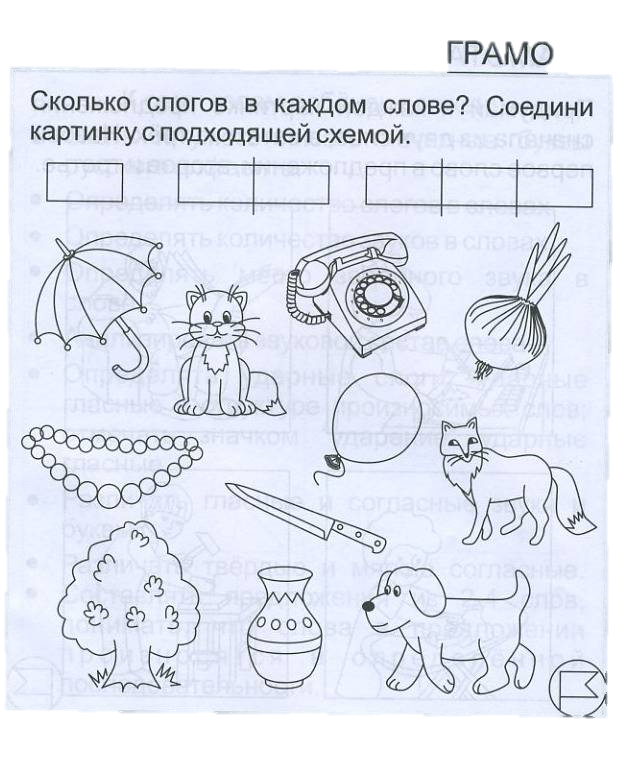 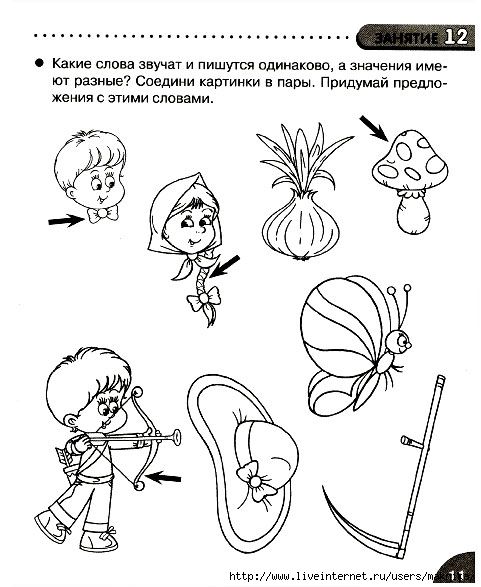 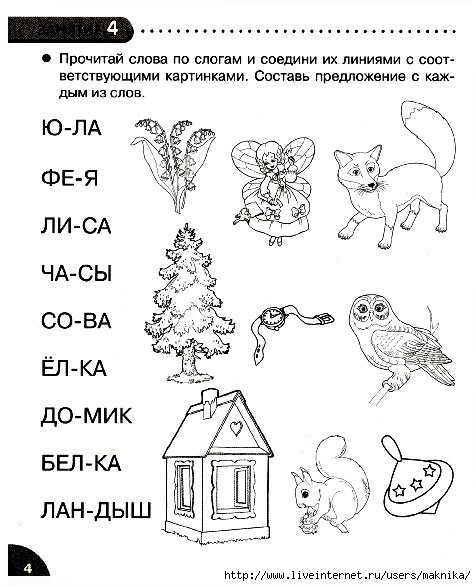 ДатаУчебный курсТемаЗадание18.05.2020 «Чтение художественной литературы»Тема: Контрольное занятие по итогам года.- Зайти по ссылке и ответить на вопросы литературной викторины:https://ok.ru/video/81401184707018.05.2020«Математические представления»Тема: Контрольное занятие по итогам года.- Зайти по ссылке и выполнит предложенные задания:https://infourok.ru/prezentaciya_na_temu_reshenie_zadach_na_slozhenie_i_vychitanie_v_predelah_10-141349.htm19.05.2020«Безопасность»Тема: Контрольное задание по итогам года.- Зайти по ссылке и ответить на вопросы дорожной викторины:https://www.youtube.com/watch?v=vZHiakHACNI19.05.2020«Речь и коммуникация»Тема: Контрольное задание по итогам года.Выполнить устное и письменное задание на странице 2, 3 (ниже таблицы).19.05.2020«Художественное творчество»Тема: Контрольное задание по итогам года.- Зайти по ссылке и выполнить задание по образцу:https://kladraz.ru/blogs/oksana-mihailovna-pavlushko/plastilinografija-siren-moi-lyubimyi-cvetok-master-klas-s-poshagovym-foto-dlja-detei-starshego-doshkolnogo-vozrasta.htmlСделать фотографию и прислать на электронную почту или  WhatsApp.22.05.2020«Картина мира»Тема: Итоговое занятие.- Зайти по ссылке и посмотреть видео урок:https://ok.ru/video/426216262208(Сад, огород.)